UNIVERSIDADE FEDERAL DE OURO PRETO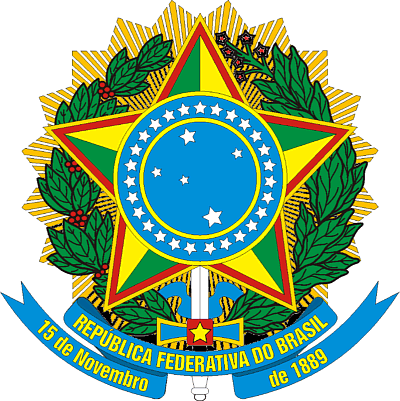 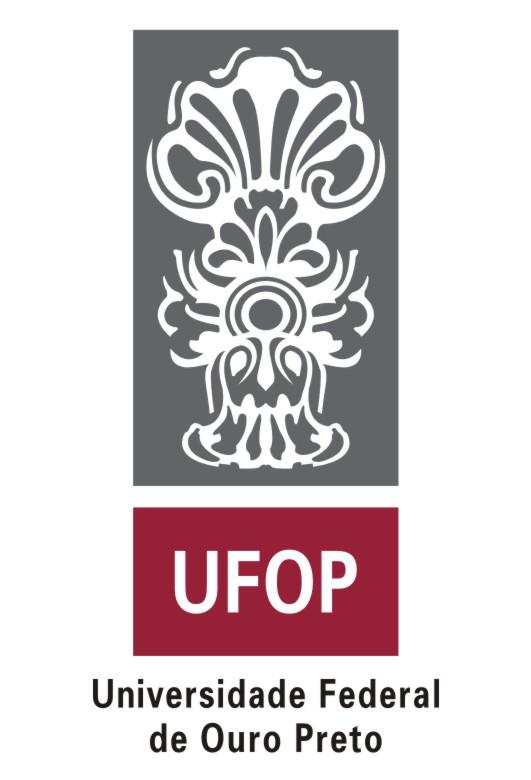 PRÓ-REITORIA DE GRADUCAÇÃOPLANO DE ENSINONome do Componente Curricular em português:Cálculo Diferencial e integral IINome do Componente Curricular em inglês:Differential and Integral Calculus IICódigo:CEA301Turma: 31Nome e sigla do departamento:Departamento de Ciências Exatas e Aplicadas - DECEAUnidade acadêmica:ICEANome do docente:Herson de Oliveira PeixotoNome do docente:Herson de Oliveira PeixotoData de aprovação na assembleia departamental: xx/xx/xxxxData de aprovação na assembleia departamental: xx/xx/xxxxEmenta: Aplicações da Integral. Integrais impróprias. Sequências e séries infinitas. Superfícies Quádricas. Aproximações de funções por polinômios. Funções de várias variáveis.Ementa: Aplicações da Integral. Integrais impróprias. Sequências e séries infinitas. Superfícies Quádricas. Aproximações de funções por polinômios. Funções de várias variáveis.Conteúdo programático 1. Técnicas de integração e aplicações da integral1.1. Integração por substituição1.2. Integração por partes1.3. Substituição trigonométrica1.4. Integração de funções racionais por frações parciais1.5. Cálculo de áreas1.6. Cálculo de volumes1.7. Comprimento de arco2. Integrais impróprias e aplicações3. Sequências e séries infinitas3.1. Limite de sequências3.2. Critérios de convergência para séries numéricas4. Representações de funções como séries de potências4.1. Séries de potência4.2. Séries de Taylor5. Superfícies quádricas5.1. Definição e representação gráfica6. Funções de várias variáveis6.1. Domínio, imagem, gráfico6.2. Limite, continuidade6.3. Derivadas parciais6.4. Regra da cadeia6.5. Planos tangentes e aproximações lineares6.6. Derivada direcional e gradiente6.7. Valores máximo e mínimoConteúdo programático 1. Técnicas de integração e aplicações da integral1.1. Integração por substituição1.2. Integração por partes1.3. Substituição trigonométrica1.4. Integração de funções racionais por frações parciais1.5. Cálculo de áreas1.6. Cálculo de volumes1.7. Comprimento de arco2. Integrais impróprias e aplicações3. Sequências e séries infinitas3.1. Limite de sequências3.2. Critérios de convergência para séries numéricas4. Representações de funções como séries de potências4.1. Séries de potência4.2. Séries de Taylor5. Superfícies quádricas5.1. Definição e representação gráfica6. Funções de várias variáveis6.1. Domínio, imagem, gráfico6.2. Limite, continuidade6.3. Derivadas parciais6.4. Regra da cadeia6.5. Planos tangentes e aproximações lineares6.6. Derivada direcional e gradiente6.7. Valores máximo e mínimoObjetivos: No fim do semestre os alunos deverão saber: aplicar técnicas de integração para funções de uma variável real; aplicar testes de convergência e calcular limites de sequências e séries reais; reconhecer superfícies quádricas e suas equações; calcular limites, derivadas parciais, regra da cadeia e máximos e mínimos de funções de várias variáveis reais. Objetivos: No fim do semestre os alunos deverão saber: aplicar técnicas de integração para funções de uma variável real; aplicar testes de convergência e calcular limites de sequências e séries reais; reconhecer superfícies quádricas e suas equações; calcular limites, derivadas parciais, regra da cadeia e máximos e mínimos de funções de várias variáveis reais. Metodologia: Aulas expositivasMetodologia: Aulas expositivasAtividades avaliativas: Serão aplicadas três provas com pesos iguais abordando todo o conteúdo da matéria.Atividades avaliativas: Serão aplicadas três provas com pesos iguais abordando todo o conteúdo da matéria.Cronograma: Horário de AulaHorário de AtendimentoSerá feito por e-mail e caso necessário marcaremos reunião via google meet. ContatoPlanejamento das Aulas (sujeito a mudanças no decorrer do semestre)Atenção: No planejamento acima, cada “aula” corresponde vídeo aula a ser disponibilizado no início de cada semana, ou seja, todo conteúdo será de forma assíncrona. Os trabalhos terão até 5 dias para entregar e apenas a prova 1 deverá ser feita no dia marcado e será disponibilizado no moodle de 07:00 as 22:00 tendo 2 horas para realizar.Cronograma: Horário de AulaHorário de AtendimentoSerá feito por e-mail e caso necessário marcaremos reunião via google meet. ContatoPlanejamento das Aulas (sujeito a mudanças no decorrer do semestre)Atenção: No planejamento acima, cada “aula” corresponde vídeo aula a ser disponibilizado no início de cada semana, ou seja, todo conteúdo será de forma assíncrona. Os trabalhos terão até 5 dias para entregar e apenas a prova 1 deverá ser feita no dia marcado e será disponibilizado no moodle de 07:00 as 22:00 tendo 2 horas para realizar.Bibliografia básica1. ANTON, H.; BIVENS, I.; DAVIS, S. Cálculo. São Paulo: Artmed. v. 1, v. 2.2. LEITHOLD, L. O Cálculo com Geometria Analítica. São Paulo: Harbra. v.1, v. 2.3. ROGAWSKI, J. Cálculo. São Paulo: Artmed. v. 1, v. 2.4. STEWART, J. Cálculo. São Paulo: Cengage Learning. v. 1, v.2.5. THOMAS, G. B. Cálculo. São Paulo: Person. v. 1, v. 2.Bibliografia básica1. ANTON, H.; BIVENS, I.; DAVIS, S. Cálculo. São Paulo: Artmed. v. 1, v. 2.2. LEITHOLD, L. O Cálculo com Geometria Analítica. São Paulo: Harbra. v.1, v. 2.3. ROGAWSKI, J. Cálculo. São Paulo: Artmed. v. 1, v. 2.4. STEWART, J. Cálculo. São Paulo: Cengage Learning. v. 1, v.2.5. THOMAS, G. B. Cálculo. São Paulo: Person. v. 1, v. 2.Bibliografia complementar:1. FLEMING, D. M; GONÇALVES, M. B. Cálculo A e Cálculo B. São Paulo: Person.2. GUIDORIZZI, H. L. Um Curso de Cálculo. Rio de Janeiro: LTC. v. 1, v. 2, v. 4.3. KREYSSZIG, E. Matemática Superior para Engenharia. Rio de Janeiro: LTC. v. 1, v. 2.4. SIMMONS, G. F. Cálculo com Geometria Analítica. São Paulo: Person. v. 1, v.2.5. SWOKOWSKI, E. Cálculo com Geometria Analítica. São Paulo: MacGraw-Hill. v.1, v.2.Bibliografia complementar:1. FLEMING, D. M; GONÇALVES, M. B. Cálculo A e Cálculo B. São Paulo: Person.2. GUIDORIZZI, H. L. Um Curso de Cálculo. Rio de Janeiro: LTC. v. 1, v. 2, v. 4.3. KREYSSZIG, E. Matemática Superior para Engenharia. Rio de Janeiro: LTC. v. 1, v. 2.4. SIMMONS, G. F. Cálculo com Geometria Analítica. São Paulo: Person. v. 1, v.2.5. SWOKOWSKI, E. Cálculo com Geometria Analítica. São Paulo: MacGraw-Hill. v.1, v.2.